CONTENIDO1.	Objetivo del Documento	22.	Abreviaturas y definiciones	23.	Referencias	24.	Reportes de monitoreo	25.	Solución entregada	26.	Repositorio de solicitudes de servicio	27.	Repositorio de conocimiento de solicitudes de servicio e incidentes	28.	Bitácora de Control de Cambios	3Objetivo del Documento[Dar seguimiento a las Solicitudes de servicio para constatar que las mismas se hayan resuelto, así como registrar el estado de cada una en la herramienta, con el propósito de que el administrador de la misma efectúe su cierre y finalice su ciclo de vida.]Abreviaturas y definicionesReferenciasReportes de monitoreo[El documento operará en la Herramienta de Gestión de Servicios “SysAid”. En el módulo Analytics.]Solución entregada[El documento operará en la Herramienta de Gestión de Servicios “SysAid”. En el módulo Centro de Servicio al Usuario.]Repositorio de solicitudes de servicio[El documento operará en la Herramienta de Gestión de Servicios “SysAid”. En el módulo Centro de Servicio al Usuario.]Repositorio de conocimiento de solicitudes de servicio e incidentes[El documento operará en la Herramienta de Gestión de Servicios “SysAid”. En el módulo P+F.]Bitácora de Control de Cambios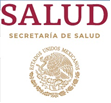 DIRECCIÓN GENERAL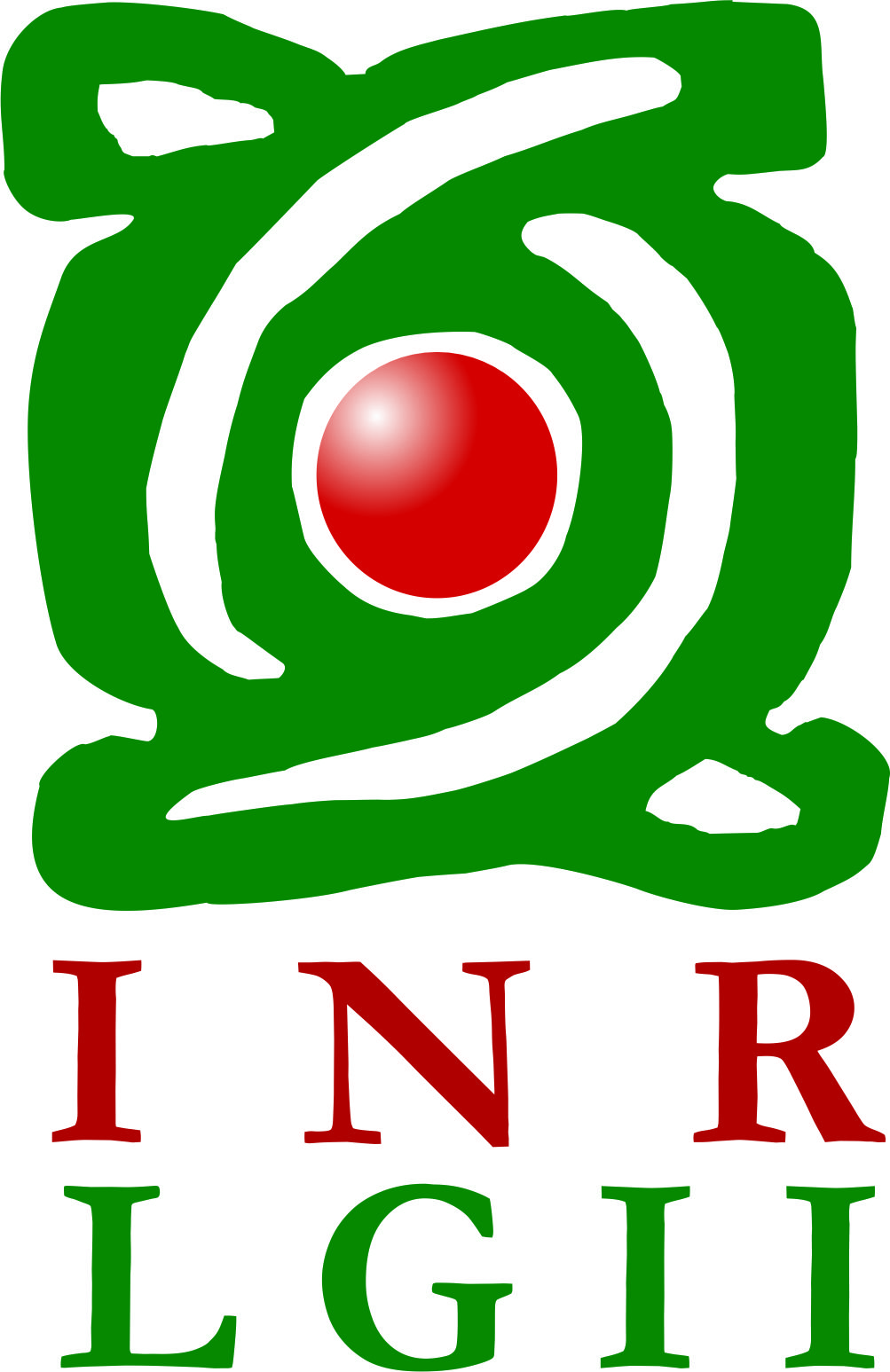 SUBDIRECCIÓN DE TECNOLOGÍAS DE LA INFORMACIÓN Y COMUNICACIONESResultados y Seguimiento a la Operación de Mesa de ServiciosResultados y Seguimiento a la Operación de Mesa de ServiciosResultados y Seguimiento a la Operación de Mesa de ServiciosMAAGTICSI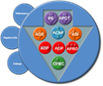 Documento que facilita el seguimiento a las Solicitudes de servicio.Proyecto:ID:Proyecto:ID:Proyecto:ID:Documento que facilita el seguimiento a las Solicitudes de servicio.Abreviación o definiciónDescripción[Siglas, abreviaciones o acrónimos][Escribir una breve descripción y/o significado]Descripción del documento Nombre del archivo[Nombre del o los documentos que a los que se hace referencia a los largo del llenado de este formato][Escribir una breve descripción del documento así como su ubicación física o lógica]0.2Descripción del Cambio Fecha de evaluaciónAprobadorAceptado
 /RechazadoFecha de aplicación01Actualización de la Imagen InstitucionalJUN 15Mtra. Ma. De Lourdes Zaldívar MartínezAceptadoJUN 1502Transición del SGC de la Norma ISO 9001:2008 a la Norma ISO 9001:2015Revisión de contenidos y actualización de encabezadosMAY 18M. en I. María Isabel Garrido GalindoAceptadoMAY 1803Actualización de Imagen InstitucionalDIC 20M. en I. María Isabel Garrido GalindoAceptadoDIC 20